Key information about your child’s summer report The new National Curriculum was introduced in September 2014. Your child's teacher has used the National Curriculum programmes of study to assess whether your child has achieved the age related expectations.  If your child is in Y2 their attainment will be judged against the National Curriculum standards, using the SATs test results for guidance only.  Test standardised scores will have been reported separately.Children in Y1 have also undertaken a government phonic assessment. The result of this assessment is contained within the reading element of your child’s report indicated as a met or not met judgement. The phonic assessment only assesses your child’s understanding of elements of phonics and does not provide a whole picture of your child as a reader. Those children not meeting the requirements of the assessment will be provided with phonics support in Year 2.Attitude and progress; 1- Above expected, 2 – Expected, 3 – Below expected 4 – A concernExpected end of year attainment (against year group expectations)A+ Shows a deeper understanding of the curriculum A Has achieved the age related expectation, B  Has mostly achieved the age related expectation, C Is working towards the age related expectation  Curriculum outcomes for 2018/19 academic year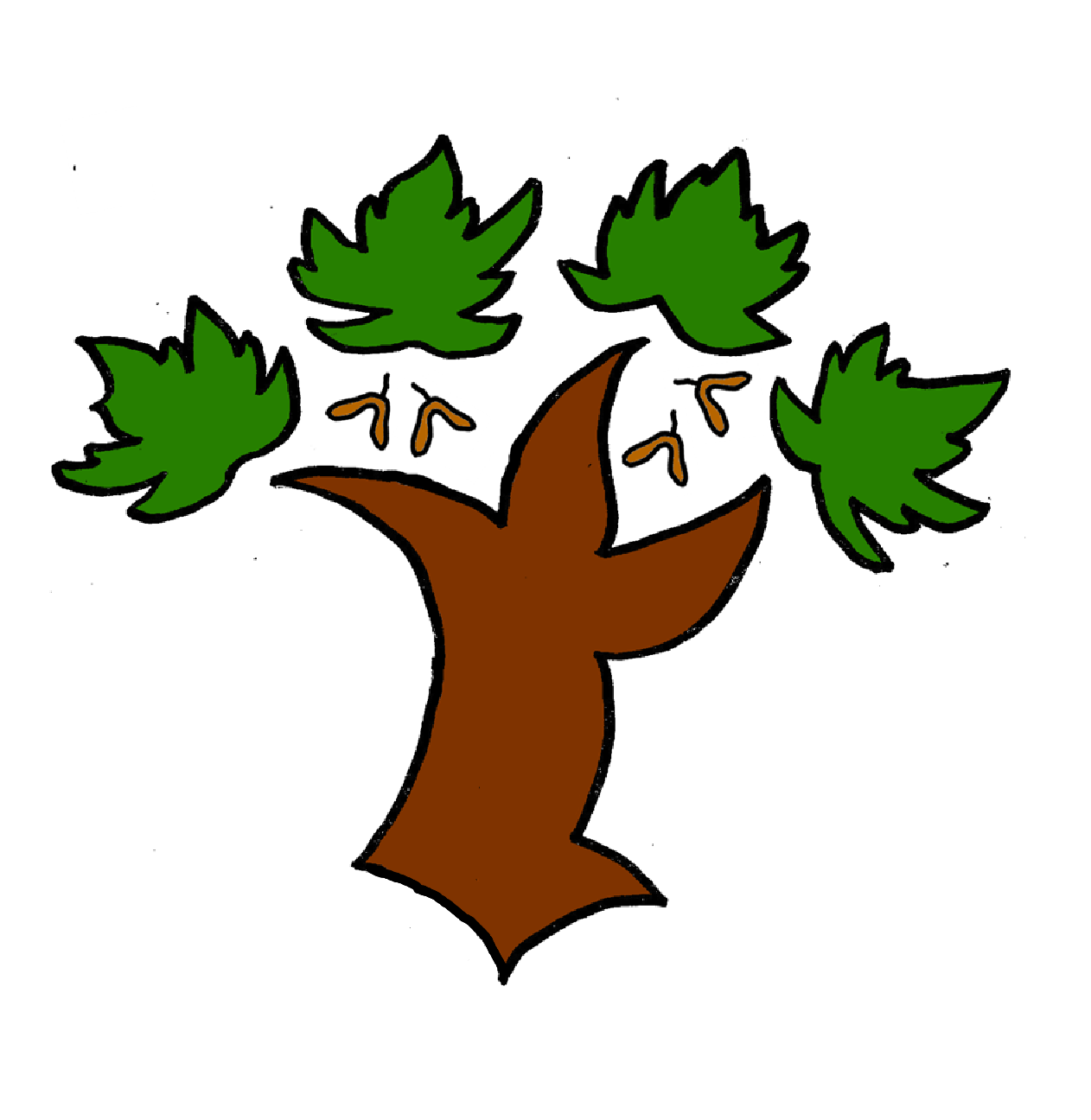 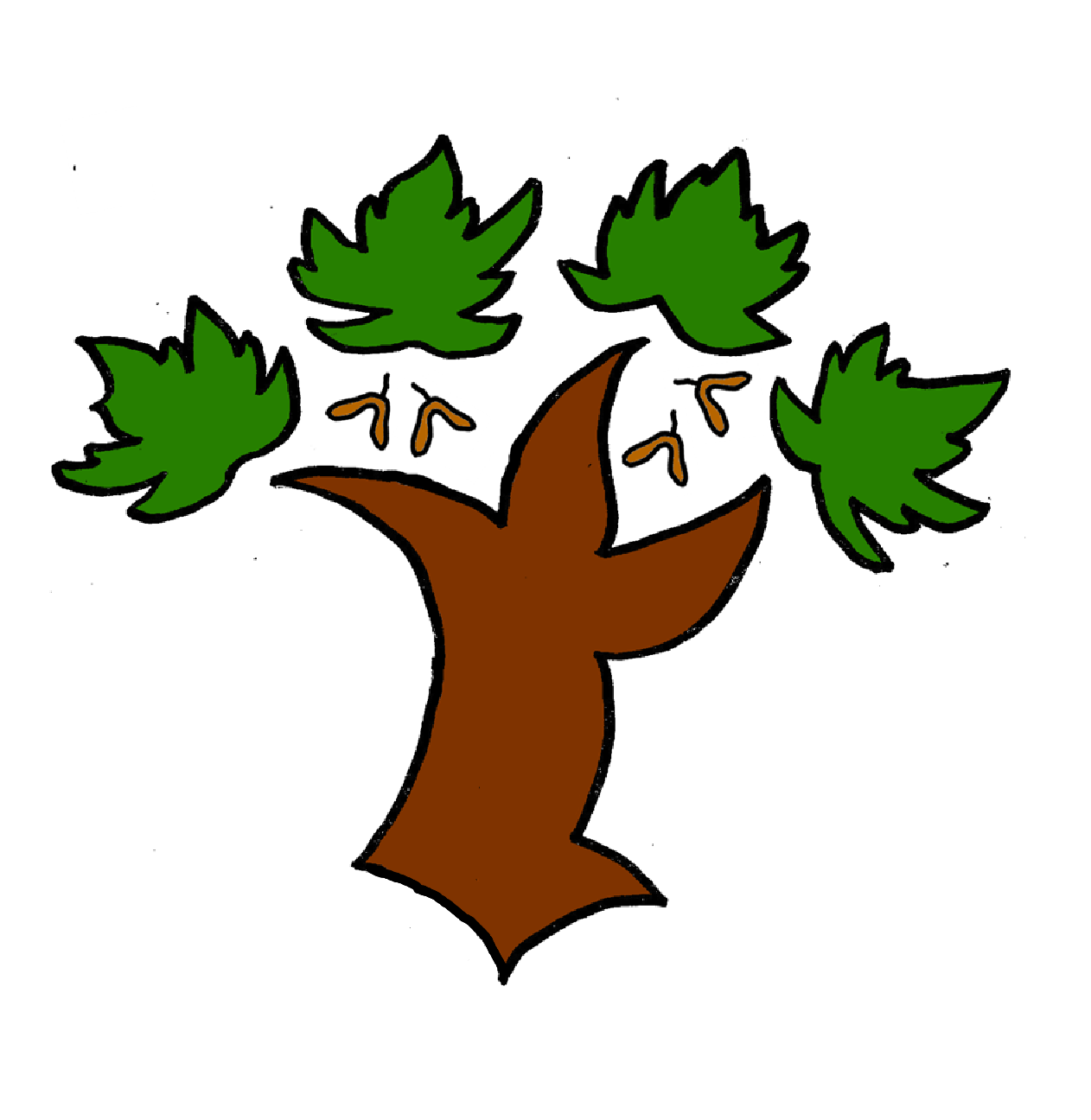 SignedAttendanceProgressAttainmentReading ageReading ageY1 Phonic assessmentY1 Phonic assessmentReadingWritingSummer holiday targetSummer holiday targetSummer holiday targetSummer holiday targetSummer holiday targetSummer holiday targetSummer holiday targetProgressAttainmentMathsSummer holiday targetSummer holiday targetSummer holiday targetSummer holiday targetSummer holiday targetSummer holiday targetSummer holiday targetAttitudeAttainmentAttitudeAttitudeAttainmentScienceComputingHistoryDesign and TechnologyGeographyMusicArtPEREPSHEOverview of the academic yearOverview of the academic yearOverview of the academic yearOverview of the academic yearOverview of the academic yearOverview of the academic yearOverview of the academic yearHeadteacher commentHeadteacher commentHeadteacher commentHeadteacher commentHeadteacher commentHeadteacher commentHeadteacher comment